https://forms.gle/MtcmYbdEXgSmQ7ZU7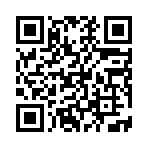 